Multimediálne tabletové zariadenia v edukačnom proceseProgram inovačného vzdelávania spadajúci do oprávnenia č. 19/2020-IV  „Využitie mobilných aplikácií v profesijnom rozvoji“ vydaného dňa 12.10.2020  Ministerstvom školstva, vedy, výskumu a športu Slovenskej republiky   podľa § 67 ods. 5 zákona č. 138/2019 Z. z. o pedagogických zamestnancoch a odborných zamestnancoch a o zmene a doplnení niektorých zákonov v znení neskorších predpisov.         Druh vzdelávania: inovačné v celkovom rozsahu 60 hodínForma vzdelávania: kombinovaná (prezenčná 40 hod a dištančná 20 hod)Hlavný cieľ vzdelávacieho programu: Hlavným cieľom vzdelávacieho programu je inovácia profesijných kompetencií pedagogického a odborného zamestnanca pri práci s digitálnym vzdelávacím obsahom s využitím tabletových zariadení.Vzdelávací program je určený pre:- učiteľ prvého stupňa základnej školy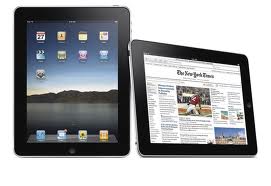 - učiteľ druhého stupňa základnej školy- učiteľ strednej školy- učiteľ základnej umeleckej školy- učiteľ jazykovej školy- majster odbornej výchovy- pedagogický asistentČíslo potvrdenia o oprávnení na poskytovanie inovačného vzdelávania:  19/2020-IV  Spôsob ukončenia programu: záverečná prezentácia pred trojčlennou komisiouObsah vzdelávacieho programu: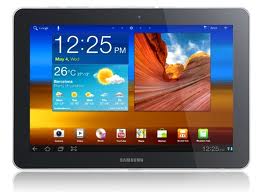 Tabletové zariadeniaDigitálny vzdelávací obsah Základné nástroje na prípravu dokumentov na tabletoch Príprava a tvorba školského tabletového projektuVstupné požiadavky na pedagogického zamestnanca alebo odborného zamestnancaProgram inovačného vzdelávania v rámci profesijného rozvoja je určený pre cieľovú skupinu pedagogických zamestnancov, ktorí spĺňajú kvalifikačné predpoklady na výkon pracovnej 
činnosti v príslušnej kategórii a podkategórii v súlade s § 10 
zákona č. 138/2019 Z. z.Požadovanými zručnosťami uchádzača pre jeho zaradenie a úspešné absolvovanie inovačného vzdelávacieho programu v rámci profesijného rozvoja sú: základná obsluha osobného počítača (notebook, desktopové prevedenie) pod platformou operačného systému Windows, základná konfigurácia operačného systému Microsoft Windows 7, respektíve vyššej edície;prehľad o hierarchickom usporiadaní súborov, priečinkov/podpriečinkov a aplikácií v systéme Microsoft Windows;spustenie počítačovej aplikácie pod platformou operačného systému Windows, ukončenie práce s danou aplikáciou;práca s externým pamäťovým médiom – otvorenie, uloženie a prenos súborov;práca s mobilnými tabletovými/smartfónovými zariadeniamipráca v prostredí aplikácie Microsoft Word, Microsoft Excel a Microsoft PowerPoint na základnej užívateľskej úrovni.Spôsob ukončovania a požiadavky na ukončenie: Inovačné vzdelávanie sa ukončí záverečnou prezentáciou pred trojčlennou komisiou, ktorú vymenúva štatutárny orgán poskytovateľa.• Členom komisie a predsedom komisie bude odborný garant a ďalší odborník z praxe s najmenej vysokoškolským vzdelaním prvého stupňa a najmenej piatimi rokmi praxe v oblasti, ktorej sa obsah vzdelávania týka, alebo úplným stredným odborným vzdelaním a najmenej desiatimi rokmi praxe v oblasti, ktorej sa obsah vzdelávania týka.• O záverečnej prezentácii sa vyhotoví protokol, ktorý bude obsahovať:- meno a priezvisko pedagogického zamestnanca alebo odborného zamestnanca,- dátum a miesto narodenia pedagogického zamestnanca alebo odborného zamestnanca,- adresu trvalého pobytu pedagogického zamestnanca alebo odborného zamestnanca alebo adresu obdobného pobytu pedagogického zamestnanca alebo odborného zamestnanca,- názov inovačného vzdelávania,- miesto a dátum konania záverečnej prezentácie, podpis predsedu komisie a členov komisie.Požiadavky pre absolventa vzdelávania: Min 80%-ná osobná účasť na prezenčnej forme  vzdelávania . Vypracovanie úloh dištančnej časti vzdelávaniaZáverečná prezentácia pred trojčlennou komisiou. Obsah prezentácie – spracovaný návrh 3 vyučovacích hodín s využitím aplikácií s metodickými odporúčaniami ako využívať  tabletové zariadenie a jeho aplikácie v pedagogickej resp. odbornej činnosti účastníka. Formát – elektronická verzia v rozsahu 3 vyučovacích hodín.Spôsob prihlasovania: Na vzdelávanie sa účastníci prihlasujú na základe čitateľne a úplne vyplnenej prihlášky, vlastnoručne podpísanej uchádzačom o vzdelávanie.Spôsob preukázania príslušnosti k cieľovej skupine: Súhlas riaditeľa školy alebo školského zariadenia, ktorý svojím podpisom a pečiatkou potvrdzuje správnosť údajov uvedených v prihláške uchádzača. Riaditeľ školy alebo školského zariadenia na prihláške potvrdzuje zaradenie pedagogického alebo odborného zamestnanca do príslušnej kategórie a kariérového stupňa. Riaditeľovi školy alebo školského zariadenia potvrdzuje prihlášku zriaďovateľ. Ak pedagogický alebo odborný zamestnanec nie je v pracovnom pomere, alebo riaditeľ školy, školského zariadenia nepotvrdí zaradenie pedagogického alebo odborného zamestnanca do kategórie a kariérového stupňa, posúdi poskytovateľ oprávnenie na zaradenie pedagogického alebo odborného zamestnanca na základe príslušných dokumentov, ktoré pedagogický alebo odborný zamestnanec predloží poskytovateľovi.Realizácia priamo na škole.Termín a harmonogram vzdelávania prispôsobíme požiadavkám.Veríme, že Vás naša ponuka akreditovaného programu inovačného vzdelávania zaujala, v prípade akýchkoľvek otázok nás môžete kontaktovať telefonicky 0903502501, príp. mailom na freetimeacademy.sk@gmail.com .